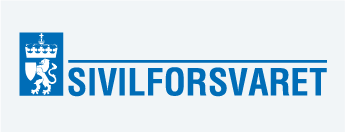 SIV- 1014 Søknad om midlertidig fritak i Sivilforsvaret.Søknad om midlertidig fritak fra tjeneste skal inneholde nødvendige opplysninger og dokumentasjon. Søknaden skal sendes til Sivilforsvaret uten ugrunnet opphold etter at det har oppstått en situasjon som gjør at du ikke kan stille til tjeneste. Grunner som kan gi midlertidig fritak kommer frem av sivilforsvarsforskriften §§ 20 til 29.Vi gjør oppmerksom på at Sivilforsvaret også kan vurdere opphør av tjenesteplikt på bakgrunn av din redegjørelse jf. sivilforsvarsforskriften § 18.Din søknad om midlertidig fritak*obligatorisk å fylle utDokumentasjon skal legges ved dette skjemaet.Fødselsnummer*Etternavn*Fullt navn*Søker om midlertidig fritak fra sivilforsvarstjeneste i perioden:<fra dato> - <til dato>Skriv en redegjørelse for søknaden*Skriv en redegjørelse for søknaden*Skriv en redegjørelse for søknaden*<Skriv redegjørelsen her><Skriv redegjørelsen her><Skriv redegjørelsen her>